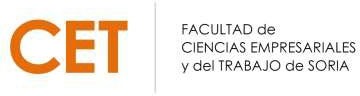 EXÁMENES GRADO EN RLRHCurso 2021-2022	Convocatoria extraordinaria del segundo cuatrimestreCurso 1ºCurso 2ºCurso 3ºCurso 4ºCampus “Duques de Soria”, s/n	∙	42004 SORIA	∙    Tfno: 975/12 93 00	∙	Fax: 975/12 93 01	∙	e‐mail: cet@uva.esCÓDIGOASIGNATURAFECHAHORARIOAULAS41888Contabilidad23/0616.00S341884Elementos de Derecho público24/0616.00A1441885Introducción al Derecho de la empresa27/0616.00S341889Derecho del trabajo I29/069.00A1441886Sociología del trabajo29/0616.00A10CÓDIGOASIGNATURAFECHAHORARIOAULAS41896Políticas públicas sociolaborales23/069.00A1241899Teoría de las relaciones laborales24/069.00A1241895Derecho de la seguridad social28/069.00A1241897Prevención de riesgos laborales I29/0616.00A1241898Psicología del trabajo05/0716.00A14CÓDIGOCÓDIGOASIGNATURAFECHAHORARIOAULAS4190641906Marco normativo de la protección social23/0616.00A1241919Psicología y salud laboralPsicología y salud laboral24/0616.00S541905Dirección de recursos humanos IIDirección de recursos humanos II27/0616.00A1241908Sistemas de relaciones laboralesSistemas de relaciones laborales28/0616.00C141907Prácticas integradas de Organización deempresas y Derecho laboralPrácticas integradas de Organización deempresas y Derecho laboral29/0616.00C141955Economía mundialEconomía mundial04/079.00A0741983Política económicaPolítica económica05/0716.00A12CÓDIGOASIGNATURAFECHAHORARIOAULAS41912Historia de los movimientos sociales24/069.00S341978Contabilidad de gestión27/069.00A0741969Fundamentos de Economía financiera28/069.00A0741918Derecho patrimonial privado29/069.00S341968Economía española04/079.00A14